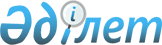 О внесении изменения в постановление Правления Национального Банка от 4 июля 2012 года № 215 "Об утверждении Правил осуществления организацией, специализирующейся на улучшении качества кредитных портфелей банков второго уровня, оценки и приобретения сомнительных и безнадежных активов, а также Требований к приобретаемым (приобретенным) ею сомнительным и безнадежным активам"
					
			Утративший силу
			
			
		
					Постановление Правления Национального Банка Республики Казахстан от 11 декабря 2013 года № 272. Зарегистрировано в Министерстве юстиции Республики Казахстан 27 января 2014 года № 9102. Утратило силу постановлением Правления Национального Банка Республики Казахстан от 24 сентября 2014 года № 179.
      Сноска. Утратило силу постановлением Правления Национального Банка РК от 24.09.2014 № 179 (вводится в действие по истечении десяти календарных дней после дня его первого официального опубликования).
      В целях совершенствования нормативных правовых актов Республики Казахстан Правление Национального Банка Республики Казахстан ПОСТАНОВЛЯЕТ:
      1. Внести в постановление Правления Национального Банка Республики Казахстан от 4 июля 2012 года № 215 "Об утверждении Правил осуществления организацией, специализирующейся на улучшении качества кредитных портфелей банков второго уровня, оценки и приобретения сомнительных и безнадежных активов, а также Требований к приобретаемым (приобретенным) ею сомнительным и безнадежным активам" (зарегистрированное в Реестре государственной регистрации нормативных правовых актов под № 7865, опубликованное 13 сентября 2012 года в газете "Казахстанская правда" № 308-309 (27127-27128)) следующее изменение:
      пункт 3 исключить.
      2. Настоящее постановление вводится в действие по истечении десяти календарных дней после дня его первого официального опубликования.
					© 2012. РГП на ПХВ «Институт законодательства и правовой информации Республики Казахстан» Министерства юстиции Республики Казахстан
				
Председатель
Национального Банка
К. Келимбетов